In tempo di CoronavirusPreghiera per invocare la liberazione dai mali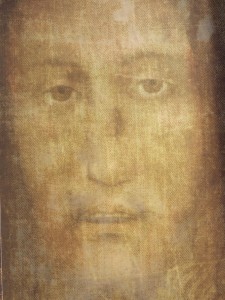 Volto Santo – Santuario di Manoppello nell’Arcidiocesi di Chieti - Vasto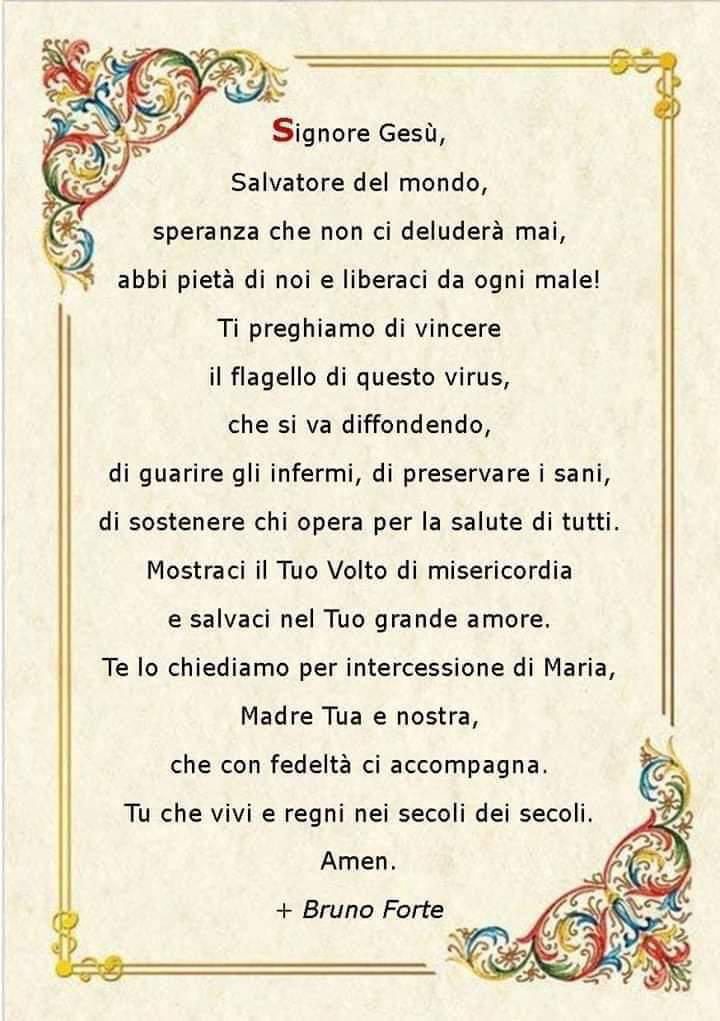 